                                                               2022 Clean School 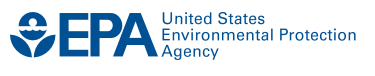 Bus Rebates Prioritized School Districts Office of Transportation and Air Quality May 2022The Bipartisan Infrastructure Law allows EPA to prioritize certain applicants in the Clean School Bus (CSB) Program. Applicants requesting funds to replace school buses that serve a school district that meets one or more of the following prioritization criteria below will be offered more funding per bus and receive preference in the selection process in the 2022 Clean School Bus Rebates1 : High-need school districts and low-income areas including: School districts listed in the Small Area Income and Poverty Estimates (SAIPE) School district Estimates for 2020 as having 20% or more students living in poverty*; and School districts located in the U.S. Virgin Islands, Guam, American Samoa, and the Commonwealth of the Northern Mariana Islands. 2. Rural Districts: School districts identified with locale codes “43-Rural: Remote” and “42-Rural: Distant” in the National Center for Education Statistics (NCES) data for school year 2020-21. Bureau of Indian Affairs funded school districts, as listed on https://www.bie.edu/schools/directory School districts that receive basic support payments under section 7703(b)(1) of title 20 for children who reside on Indian land. *Most public charter school districts are excluded from this dataset. These districts are not included in the prioritized list below but may be prioritized if they self-certify that 20% or more of their students are from families with income below the poverty line on their application. Below is a list of prioritized school districts for the 2022 CSB Rebate Program. This is not the complete list of all eligible applicants, only those that are prioritized. This list is sorted alphabetically, first by State and then by District Name. For a sortable and filterable list with more information on prioritized school districts, including which priority criteria a school district is prioritized under, please see the excel file 2022-clean-school-bus-prioritized-applicant-list-2022-05.xlsx posted to the website at: https://www.epa.gov/cleanschoolbus/school-bus-rebates-clean-school-bus-program Note, the District ID listed for each district is a unique ID, used by both NCES and SAIPE. You will need to know your District ID for the application process. If you do not know your District ID, use https://nces.ed.gov/ccd/districtsearch/ to find out. There are several districts on this list that do not have District IDs. These districts have all been designated temporary alphanumeric District IDs (e.g., “BIE0001”), which applicants should use on their application if they choose to applyState    		District Name     				District ID OH 	Adams County Ohio Valley Local 			3906190 OH 	Adena Local 						3904949 OH 	Akron City						3904348 OH 	Alexander Local 					3904590 OH 	Alliance City 						3904349 OH 	Amanda-Clearcreek Local 				3904684 OH 	Anna Local 						3910004 OH 	Ansonia Local 					3904662 OH 	Antwerp Local 					3904899 OH 	Arcadia Local 						3910002 OH 	Arcanum-Butler Local 				3904663 OH 	Arlington Local 					3904742 OH 	Ashland County-West Holmes 			3906204 OH 	Ashtabula Area City 					3904351 OH 	Barberton City 					3904353 OH 	Beacon Hill Academy 				3901463 OH 	Bellaire Local 						3904357 OH 	Belpre City 						3904361 OH 	Benjamin Logan Local 				3904807 OH	Black River Local 					3904846 OH 	Bloomfield-Mespo Local 				3905009 OH 	Bloom-Vernon Local 					3904959 OH 	Botkins Local 						3904976 OH 	Bradford Exempted Village 				3904522 OH 	Bridgeport Exempted Village 			3904523 OH 	Bright Local 						3904761 OH 	Brookfield Local 					3905012 OH 	Buckeye 						3905165 OH 	Buckeye Central Local 				3904650 OH 	Cambridge City 					3904369 OH 	Campbell City 					3904370  OH 	Canton City 						3904371 OH 	Cardington -Lincoln Local 				3904879 OH 	Centerburg Local 					3904782 OH 	Central Local 3904671 OH Chillicothe City 		3904374 OH 	Cincinnati Public Schools 				3904375 OH 	Circleville City 					3904376 OH 	Clay Local 						3910026 OH 	Clear Fork Valley Local 				3904941 OH 	Clearview Local 					3904813 OH 	Cleveland Municipal 					3904378 OH 	Clinton -Massie Local 				3904639 OH 	College Corner Local 					3906496 OH 	Colonel Crawford Local 				3904651 OH 	Columbus City School District 			3904380 OH 	Columbus Grove Local 				3904931 OH 	Conneaut Area City 					3904381 OH 	Conotton Valley Union Local 			3904754 OH 	Continental Local 					3904932 OH 	Cory -Rawson Local 					3904743 OH 	Coshocton City 					3904382 OH 	Crestline Exempted Village 				3910008 OH 	Crestview Local 					3905035 OH 	Crestview Local 					3904942 OH 	Danville Local 					3904783 OH 	Dawson -Bryant Local 				3904792 OH 	Dayton City 						3904384 OH 	East Cleveland City School District 			3904390 OH 	East Clinton Local 					3904640 OH 	East Guernsey Local 					3906968 OH 	East Holmes Local 					3904768 OH 	East Liverpool City 					3904391 OH 	Eastern Local 						3904851 OH 	Eastern Local School District 			3904603 OH 	Eastern Local School District 			3904912 OH 	Eastwood Local 					3905067 OH 	Edgerton Local 					3905061 OH 	Edison Local (formerly Berlin -Milan) 		3904678 OH	Edon Northwest Local 				3905062 OH 	Elgin Local 						3904841 OH 	Elmwood Local 					3905068 OH 	Elyria City Schools 					3904394 OH 	Euclid City 						3904395 OH 	Evergreen Local 					3904705 OH 	Fairbanks Local 					3905032 OH 	Fairfield Local 					3904762 OH 	Fairfield Union Local 					3904687 OH 	Fairlawn Local 					3904977 OH 	Fayette Local 						3904706 OH 	Fayetteville -Perry Local 				3904604 OH 	Federal Hocking Local 				3904591 OH 	Felicity -Franklin Local 				3904633 OH 	Fort Frye Local 					3905048 OH 	Fort Recovery Local 					3904859 OH 	Fostoria City 						3904399 OH 	Four County Career Center 				3905096 OH 	Franklin Local 					3904884 OH 	Franklin Monroe Local 				3904664 OH 	Fredericktown Local 					3904785 OH 	Gallia County Local 					3906568 OH 	Gallia -Jackson -Vinton 				3906206 OH 	Gallia -Vinton ESC 					3900012 OH 	Gallipolis City 					3904403 OH 	Garaway Local 					3905027 OH 	Garfield Heights City Schools 			3904404 OH 	Gibsonburg Exempted Village 			3904538 OH 	Girard City School District 				3904406 OH 	Graham Local 						3904619 OH 	Grand Valley Local 					3904586 OH 	Greenfield Exempted Village 			3904540 OH 	Hardin Northern Local 				3904749 OH 	Hardin -Houston Local 				3904979 OH 	Highland Local 					3904880 OH 	Hillsboro City 					3904412 OH 	Hillsdale Local 					3904582 OH 	Holgate Local 						3904757 OH 	Hopewell -Loudon Local 				3904970 OH 	Huntington Local 					3904950 OH 	Ironton City School District 				3904414 OH 	Jackson Center Local 					3910005 OH 	Jackson -Milton Local 				3904832 OH 	Jefferson Township Local 				3904868 OH 	Jennings Local 					3904933 OH 	Joseph Badger Local 					3905017 OH 	Kalida Local 						3904934 OH 	Kelleys Island Local 					3904679  OH 	LaBrae Local 						3905024 OH 	Lakeland Academy Community School 		3901363 OH 	Lakota Local 						3904956 OH 	Leipsic Local 						3904935 OH 	Liberty Center Local 					3904758 OH 	Liberty Local 						3905019 OH 	Lima City 						3904422 OH 	Lisbon Exempted Village 				3904545 OH 	Lockland Local 					3904423 OH 	Logan Elm Local 					3904908 OH 	Lorain City 						3904426 OH 	Loudonville -Perrysville Exempted Village 		3904546 OH 	Lynchburg -Clay Local 				3904763 OH 	Madison -Plains Local 				3904827 OH 	Manchester Local 					3900537 OH 	Mansfield City 					3904429 OH 	Maple Heights City 					3904430 OH 	Mapleton Local 					3904583 OH 	Marietta City 						3910019 OH 	Marion City 						3904433 OH 	Marion Local 						3910031 OH 	Martins Ferry City 					3904434 OH 	Massillon City 					3904435 OH 	McComb Local 					3904745 OH 	Mechanicsburg Exempted Village 			3904548 OH 	Meigs Local 						3904852 OH 	Middle Bass Local 					3904895 OH 	Middletown City 					3904440 OH 	Millcreek -West Unity Local 				3905063 OH 	Miller City -New Cleveland Local 			3904936 OH 	Minford Local 3904962 OH Mohawk Local 		3905074 OH 	Mt Healthy City 					3904441 OH 	National Trail Local 					3904927 OH 	Nelsonville -York City 				3904444 OH 	New Boston Local 					3904446 OH 	New Knoxville Local 					3904596 OH 	New London Local 					3904772 OH 	New Riegel Local 					3904971 OH 	Niles City 						3904449 OH 	Noble Local 						3904890 OH 	North Bass Local 					3904896 OH 	North Central Local 					3905064 OH 	North College Hill City 				3904451 OH 	North Union Local School District 			3905033 OH 	Northeastern Local 					3904672 OH 	Northern Local 					3904905 OH 	Northmor Local 					3904881 OH 	Northridge Local 					3904873 OH 	Northridge Local 					3904803 OH 	Northwest Local 					3904963 OH 	Northwestern Local 					3910033 OH 	Norwood City 					3904457 OH 	Oak Hill Union Local 					3904776 OH 	Old Fort Local 					3910021 OH 	Ottoville Local 					3904938 OH 	Painesville City Local 				3910015 OH 	Paint Valley Local 					3904951 OH 	Pandora -Gilboa Local 				3904939 OH 	Parkway Local 					3904857 OH 	Patrick Henry Local 					3904759 OH 	Pickaway -Ross County JVSD 			3905143 OH 	Plymouth -Shiloh Local 				3904946 OH 	Portsmouth City 					3910027 OH 	Preble Shawnee Local 				3904928 OH 	Put -In -Bay Local 					3904897 OH 	Pymatuning Valley Local 				3904588 OH 	Ridgedale Local 					3904843 OH 	Ridgemont Local 					3904750 OH 	River Valley Local 					3904844 OH 	River View Local 					3904648 OH 	Riverdale Local 					3904751 OH 	Riverside Local 					3904809 OH 	Rock Hill Local 					3904794 OH 	Sandusky City 					3904474 OH 	Scioto Valley Local 					3904913 OH 	Seneca East Local 					3904968 OH 	South Central Local 					3904773 OH 	South Point Local 					3904795 OH 	Southeast Local 					3905058 OH 	Southeastern Local 					3904952 OH 	Southeastern Local 					3904627 OH 	Southern Local 					3904906 OH 	Southern Local 					3904644 OH 	Spencerville Local 					3904580 OH 	Springfield City School District 			3904481 OH 	St Henry Consolidated Local 				3904858 OH 	Steubenville City 					3904482 OH 	Struthers City 						3904485 OH 	Stryker Local 						3905065 OH 	Switzerland of Ohio Local 				3904865 OH 	Symmes Valley Local 				3904796 OH 	Toledo City 						3904490 OH 	Tolles Career & Technical Center 			3906351 OH 	Tomorrow Center 					3900145 OH 	Toronto City 						3904491 OH 	Triad Local 						3904620 OH 	Tri -County North Local 				3904926 OH 	Trimble Local 						3904592 OH 	Tri -Valley Local 					3904887 OH 	Tri -Village Local 					3904668 OH 	Trotwood -Madison City 				3904869 OH 	Twin Valley Community Local 			3904900 OH 	Union Local 3904601 OH United Local 		3904645 OH 	Upper Scioto Valley Local 				3904752 OH 	Utica Shale Academy of Ohio 			3901566 OH 	Vanlue Local 						3904747 OH 	Vinton County Local 					3905039 OH 	Warren City 						3904499 OH 	Warren Local 						3910018 OH 	Warrensville Heights City 				3904500 OH 	Washington Court House City			3910011 OH 	Washington Local 					3904823 OH 	Washington -Nile Local 				3904965 OH 	Wayne Trace Local 					3904903 OH 	Waynesfield -Goshen Local 				3904597 OH 	Weathersfield Local 					3905025 OH 	Wellston City 						3904502 OH 	Wellsville Local 					3904503 OH 	West Holmes Local 					3904769 OH 	West Liberty -Salem Local 				3904621 OH 	Western Local 					3904915 OH 	Western Reserve Local 				3904839 OH 	Western Reserve Local 				3904774 OH 	Westfall Local 					3904910 OH 	Whitehall City 					3904507 OH 	Wolf Creek Local 					3905051 OH 	Woodmore Local 					3904957  OH 	Youngstown City 					3904516OH 	Zane Trace Local 					3904954 